Dossier d’inscription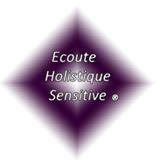 Alchimie et connexion elfiqueAdministratifNom : 	Prénom : 	Adresse postale : 	Adresse mail (bien lisible) : 	Téléphone : 	Date de naissance : 	Je confirme mon inscription au stage de connexion elfique : du 14 au 16 juillet 2022 (niveau 1)       	      du 2 au 4 juillet 2022 (niveau 2)   du 21 au 23 mai 2022 (niveau 3) Date : 	Signature : 	          Merci de bien vouloir nous dire…Comment nous avez-vous connu ? 	 recherche internet 	 bouche à oreille 	 autre : 	 parrainage d’un ami, merci de préciser son nom :Documents à joindre à votre dossier d’inscription ce document dûment complété et signé un chèque d’arrhes d’un montant de 60 € pour valider mon inscription à l’ordre de : « Association Atout cœur ».Merci de renvoyer ce dossier d’inscription avec à : Claudine GRELLIER – Association ATOUT CŒUR – les bois – 35480 Messac.En cas d’annulation de moins d’une semaine avant le démarrage du stage, les arrhes ne seront pas remboursées.